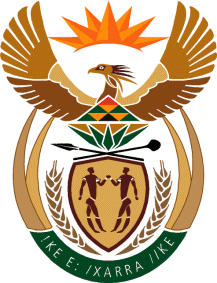 MINISTRY OF DEFENCE & MILITARY VETERANSNATIONAL ASSEMBLYQUESTION FOR WRITTEN REPLY4155.	Dr P J Groenewald (FF Plus) to ask the Minister of Defence and Military Veterans:†(1)	Whether any acquisition process for the purchasing of aircraft for (a) the President or (b) the VIP Unit of the SA Air Force has commenced; if so, (2)	(a) when the acquisition process in each specified case (i) commenced and (ii) should be completed, (b)(i) what amount has been budgeted for each aircraft and (ii) from which budget item each separate aircraft will be funded and (c) when will the specified process be completed up until the acceptance of the specified tender is completed;(3)	if the acquisition process has not yet commenced, when she envisages the process will commence; (4)	whether she will make a statement regarding the matter?	NW5028E.   REPLY:Yes(a)(i) The process underway has been initiated by Armscor to test the market for information through the issuance of RFI (Request for Information).At this stage Armscor has only done the RFI (Request for Information), depending on the findings from the RFI, the process can stop or be moved to the next step which will be a request for Offer (RFO).(ii) Same as previous answer.(b)(i) There is no specific amount allocated to the project, the request for information will assist in terms of the budget.(ii) As above.(c) This will dependent on whether we go ahead with the project in the first place. So far no such decision has been made.  The outcome of the findings will provide guidance on the way forward.No statement will be madeDATE OF SUBMISSION:  07 DECEMBER 2015